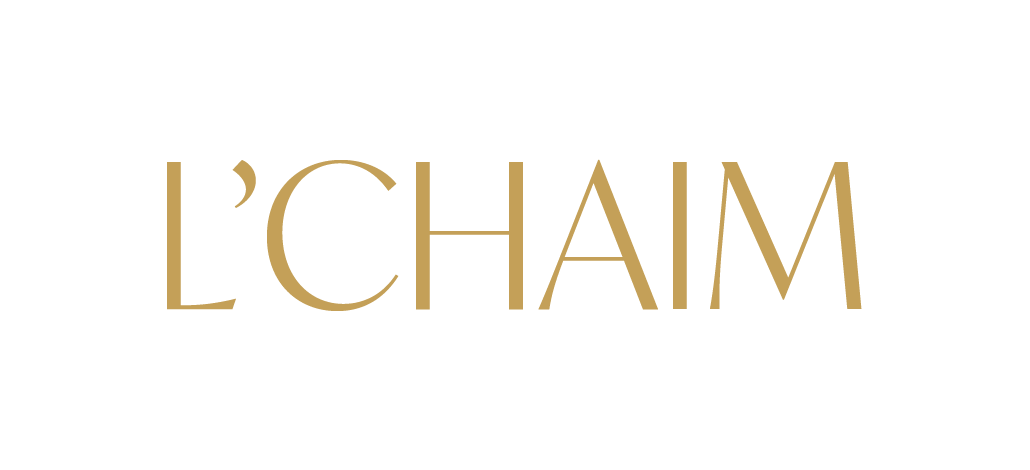 The Anglo-Israel AssociationA ZOOM INTRODUCTION TO THE PREMIUM WINES OF ISRAEL15 July 2020 – 8pmTasting Pack Order FormPlease submit your Order Form to info@angloisraelassociation.com and sales@l-chaim.co.uk.If you wish to order full bottles of any of the wines, please send an e-mail to sales@l-chaim.co.uk.Payment Details:Anglo-Israel AssociationBank Leumi (UK) PlcBranch Sort Code: 401495	Account Number: 39629011	Payment Ref.: 				Please give your name plus wine Name:Delivery Address:Telephone:E-Mail:Number of Tasting Packs Suggested donation £80 per packDelivery:£5 inside London and £10 in the rest of the UK, per address.Total Payment: